Youth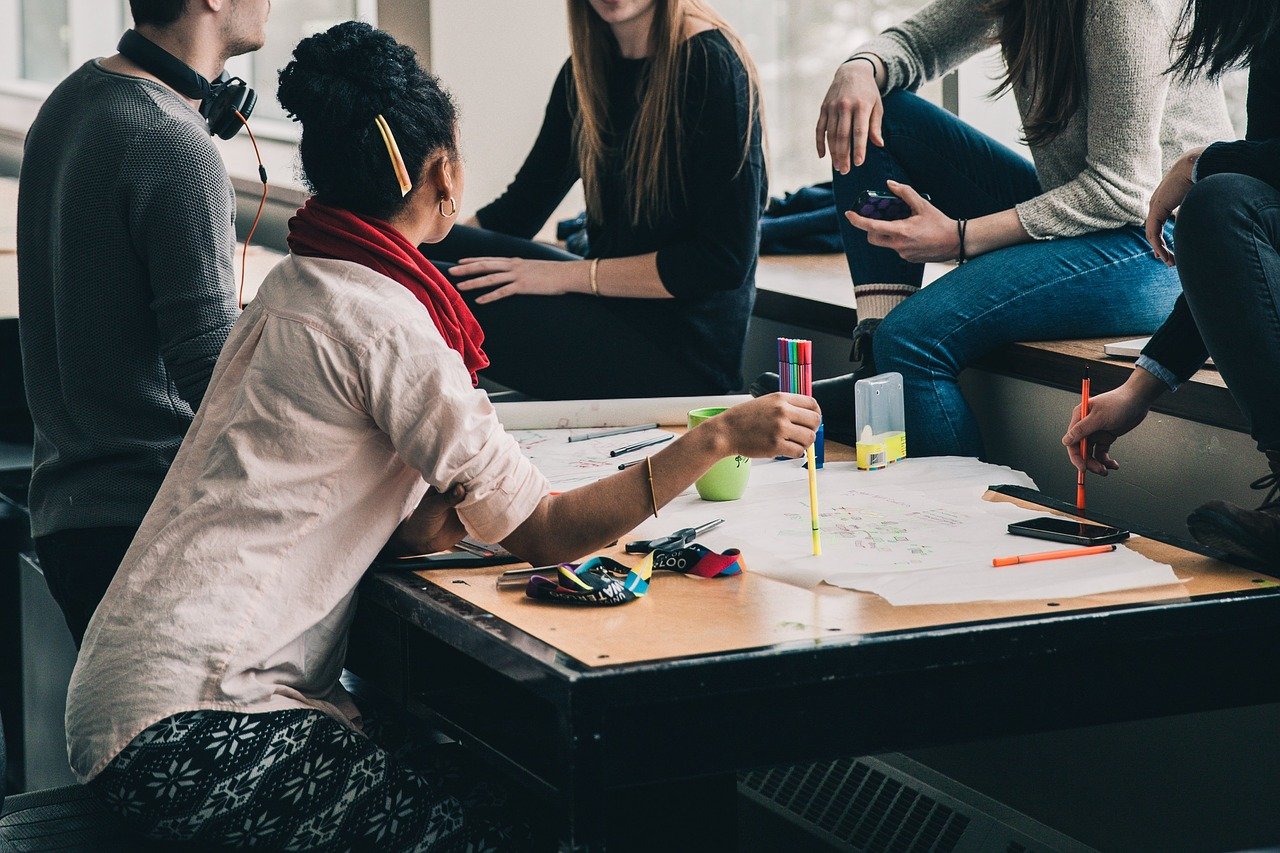 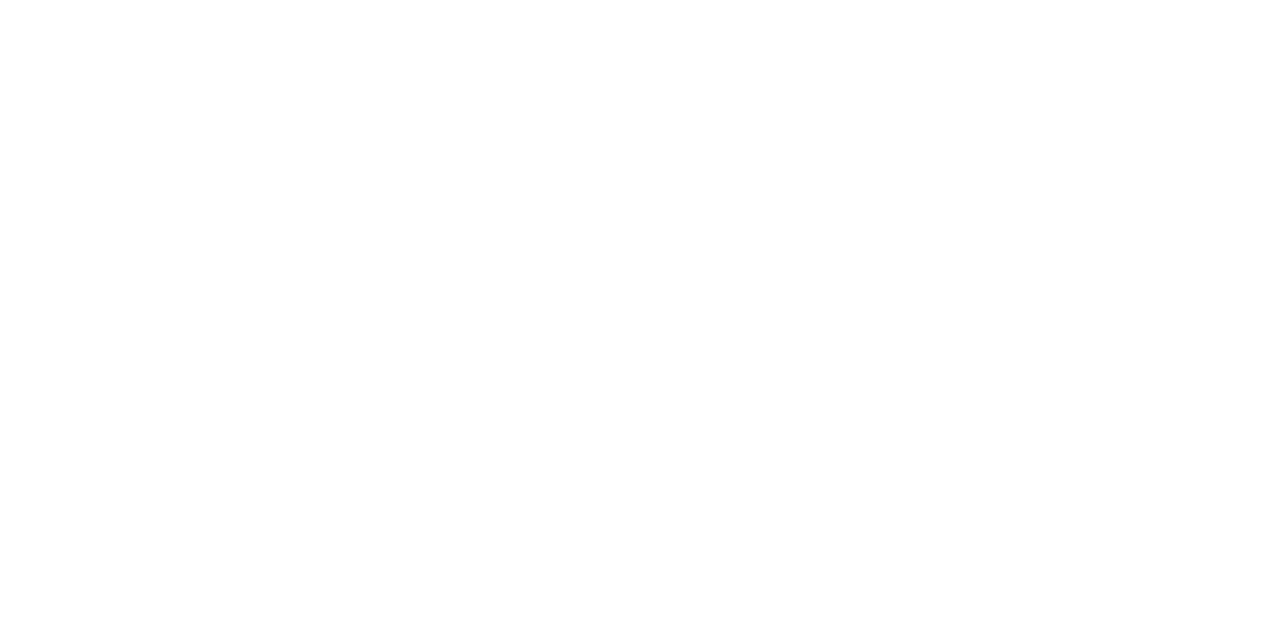 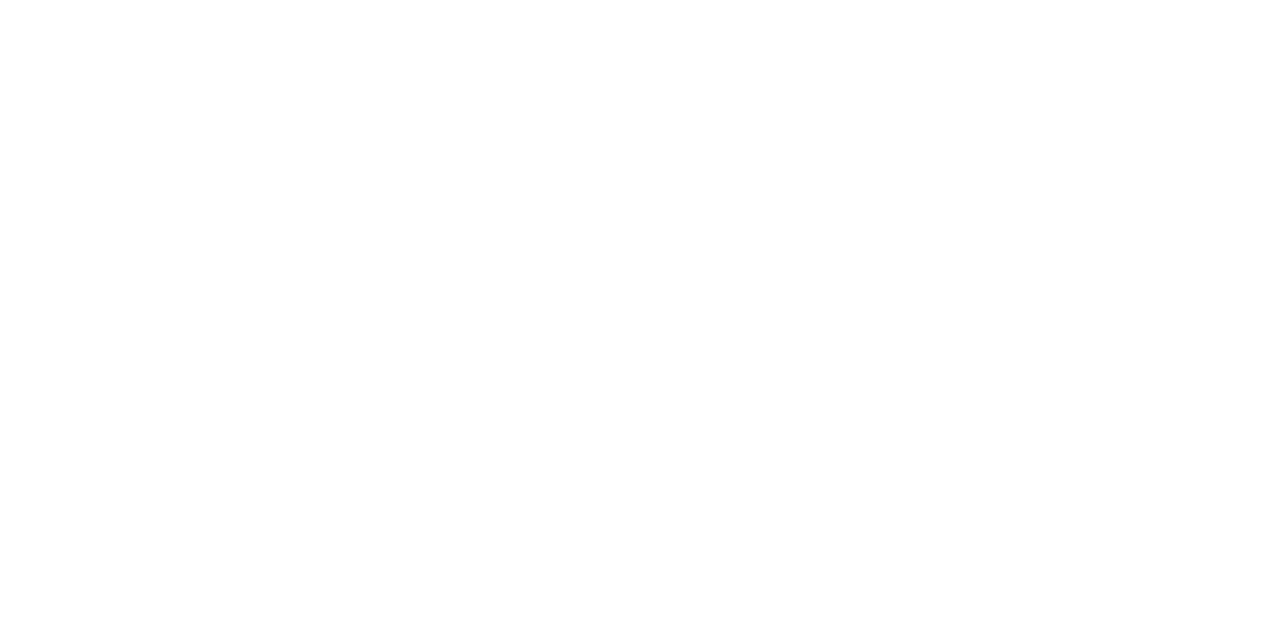 VCE Study SpaceLooking for a quiet place to study with free Wi-Fi? We’ve got you covered!Enjoy exclusive access to private study spaces with support from our friendly staff. COVID-safe rules apply and we ask that you follow all Government restrictions and library staff directions.During School TermAsk Library Staff about access.Geelong Library and Heritage CentreLevel 1: Activity Room  Ngawirring NgiytDuring School TermAsk Library Staff about access.Geelong Library and Heritage CentreLevel 1: Activity Room  Ngawirring NgiytDuring School TermAsk Library Staff about access.Geelong Library and Heritage CentreLevel 1: Activity Room  Ngawirring NgiytDuring School TermAsk Library Staff about access.Geelong Library and Heritage CentreLevel 1: Activity Room  Ngawirring Ngiyt